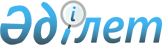 Қазақстан Республикасы Премьер-Министрiнің 2002 жылғы 11 маусымдағы N 72  өкімiне толықтырулар енгізу туралыҚазақстан Республикасы Премьер-Министрінің 2003 жылғы 29 сәуірдегі N 76-ө өкімі      "Адамды бет әлпетi бойынша биометрикалық сәйкестендiру жүйесiн құру туралы мәселе бойынша ұсыныстар әзiрлеу жөніндегi жұмыс тобын құру туралы" Қазақстан Республикасы Премьер-Министрiнің 2002 жылғы 11 маусымдағы N 72 өкiмiне  мынадай толықтырулар енгiзiлсiн: 

      1-тармақта: 

      жұмыс тобының құрамына мыналар енгiзiлсiн: 

      Мәубеев                      - Қазақстан Республикасының 

      Темiрлан Магда-Карафұлы        Экономика және бюджеттiк 

                                     жоспарлау министрлiгiнің 

                                     Мемлекеттiк аппарат, қорға- 

                                     ныс, қоғамдық тәртiп және 

                                     қауiпсiздiк шығыстарын 

                                     жоспарлау департаментi қорға- 

                                     ныс кешенi және құқық қорғау 

                                     органдары басқармасы 

                                     бастығының орынбасары;       Қыпшақбаева                  - Қазақстан Республикасының 

      Ботагөз Қорғанбекқызы          Көлiк және коммуникациялар 

                                     министрлiгі Байланыс және 

                                     ақпараттандыру жөнiндегi 

                                     комитетi мемлекеттiк ақпарат- 

                                     тық ресурстарды қалыптастыру 

                                     бөлiмiнің бастығы.       Премьер-Министр 
					© 2012. Қазақстан Республикасы Әділет министрлігінің «Қазақстан Республикасының Заңнама және құқықтық ақпарат институты» ШЖҚ РМК
				